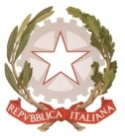 MINISTERO  DELL’ ISTRUZIONE, DELL’UNIVERSITÀ, DELLA RICERCAUFFICIO SCOLASTICO REGIONALE PER IL LAZIOLICEO SCIENTIFICO STATALE“TALETE”Roma, 31/10/2018Ai Genitori Agli Studenti Al Sito webCIRCOLARE n. 85Oggetto: Prenotazioni colloqui – Registro ElettronicoSi comunica che dalle ore 15.30 del 31/10/2018 sarà possibile accedere tramite il RE all’area delle prenotazione per i colloqui mattutini con i docenti, che si svolgeranno dal 05/11/2018 al 30/11/2018.Il Dirigente ScolasticoProf. Alberto Cataneo                                                                                   (Firma autografa sostituita a mezzo  stampa                                                                               ai sensi dell’art. 3 comma 2 del d.lgs. n.39/1993)